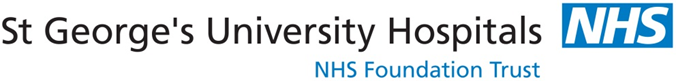 Queen Mary’s HospitalRadiology DepartmentRoehampton LaneSW15 5PNPatient details                  Male / FemaleGP detailsGP detailsSurname: GP name: First name: Surgery address: DOB:    /    /Surgery address: Address:Surgery address: Phone number:Surgery contact details:CT head referral form for adults (over 18) with chronic headache (≥15 days / month for ≥ 3 months).CT head scanning at Queen Mary’s Hospital is a Mon-Fri service from 0900-1600 only.Please note:It is not appropriate to use this form for patients who have developed headache with red or amber flags (please use Wandsworth and Merton: Primary Care Adult Headache Referral and Management Guidelines)This form can be used to refer patients with new headache with recent head trauma within the last 3 months (please input clinical details in the box below)For other referrals, please indicate clearly in the box below the reason for referral and clinical details Referrals without adequate clinical information will be rejectedReason for referral and clinical details:Possibility of pregnancy:YES or NOGP signature:Last menstrual period:GP signature:Patient signature:GP signature:Patient signature:Date: 